POINTS TO REMEMBER WHEN WRITING A SUMMARY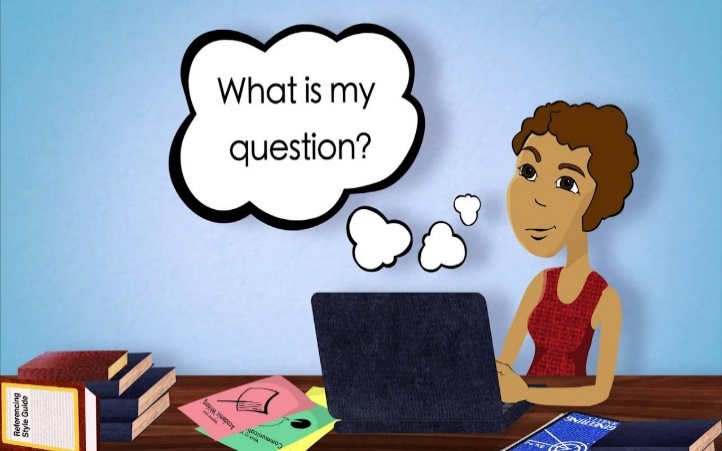 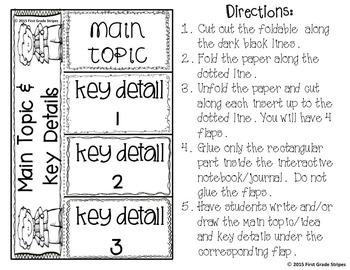 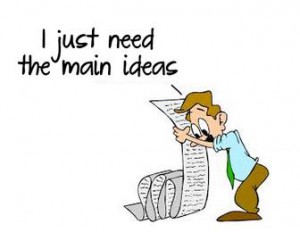 SUMMARY TASKRefer to the following TEXT which gives you tips on how to make the temporary transition of learning from home due to schools closing early in response to the COVID-19 pandemic.  In your own words, summarise those tips.Your summary should:•	be made up of a single paragraph•	include 7 tips to help you learn better from home (found in the text)•	be written in your own words•	be no longer than 90 words •	include the word count •	be conscious of spelling, grammar and sentence construction•	NOT include a titleFailure to follow any of the above instructions could result in a loss of marks.USE THE FOLLOWING TABLE FOR YOUR KEY POINTSUse your key points to write the actual summary. Make sure you use the given tips and follow all instructions.GRADE(S)12 (SUITABLE FOR 10 &11)WORKSHEET1SUBJECTENGLISH HOME LANGUAGE (FET)WEEK13-14TOPICSUMMARY WRITING SKILLSSUBMITTED BY S.P. NDLOVUDISTRICTO.R. TAMBO INLAND DISTRICT STEPS TO FOLLOWGOOD ADVICERead the instructions carefully.Take note of how many words you can use in your summary. (80-90 words)Read the passage at least twice.Read it quickly the first time, then slowly and carefully the second time around. While doing this, underline the key words and main points in pencil. Make one main idea per paragraph to begin with.Write a rough draft in your own words, from memory, without referring to the original text.Do not repeat any information.Do not include any quotes or direct speech.Leave out descriptions and details.Use short but full sentences.Count the words you have used.If you have used a few words, check if you have included everything important. If not so, elongate your summary.If you have used many words, go back and make sure that you omit examples, explanations and irrelevant or less important information.Edit your summary.Still working on the draft version, correct spelling and, especially, sentence construction.Write out a neat final version.Include the word count at the end. Count carefully, and state the exact number of words you used.Home-based Learning During a CrisisQuotation Own Words